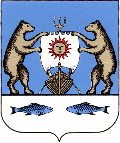 Российская ФедерацияАдминистрация Бронницкого сельского поселенияНовгородского района Новгородской областиР А С П О Р Я Ж Е Н И Еот 15.11.2017   № 153-ргс. БронницаО муниципальной программе «Формирование современной городской среды Бронницкого сельского поселения на 2018-2022 годы"        В соответствии с подпунктом 6 пункта 3.3.3 Методических рекомендаций по подготовке государственных программ субъектов Российской Федерации и муниципальных программ формирования современной городской среды на 2018-2022 годы, утвержденных приказом Министерства строительства и жилищно-коммунального хозяйства Российской Федерации от 6 апреля 2017 N 691/пр, на  основании  Устава Бронницкого сельского поселения и в целях подготовки муниципальной программы "Формирование современной городской среды Бронницкого сельского поселения на 2018-2022 годы» (далее- Программа),  Администрация Бронницкого сельского поселения  ПОСТАНОВЛЯЕТУтвердить прилагаемые:1.1. Порядок общественного обсуждения проекта муниципальной программы "Формирование современной городской среды Бронницкого сельского поселения на 2018-2022 годы» (приложение № 1);1.2. Порядок сроков представления, рассмотрения и оценки предложений граждан и организаций к проекту муниципальной программы "Формирование современной городской среды Бронницкого сельского поселения на 2018-2022 годы» (приложение № 2);             2. Создать общественную комиссию для организации общественного обсуждения проекта программы «Формирование современной городской среды на территории Бронницкого сельского поселения на 2018-2022 годы», проведения комиссионной оценки предложений заинтересованных лиц, а также для осуществления контроля за реализацией Программы (далее - комиссия) в составе согласно (приложению №3).    3. Утвердить Порядок организации деятельности общественной комиссии согласно (приложению №4).   4. Контроль за исполнением настоящего постановления оставляю за собой.     5. Настоящее распоряжение подлежит официальному опубликованию в периодическом печатном издании «Официальный вестник Бронницкого сельского поселения» и размещению в сети "Интернет" на официальном сайте Администрации Бронницкого сельского поселения по адресу: www.bronnicaadm.ru в разделе «Документы», в подраздел «Распоряжения» и в разделе «Формирование современной городской среды». 6. Распоряжение вступает в силу со дня его опубликования.Глава сельского поселения                                                      С.Г. ВасильеваПриложение № 1ПОРЯДОКобщественного обсуждения проекта муниципальной программы "Формирование современной городской среды Бронницкого сельского поселения на 2018-2022 годы» 1.Общие положения 1.1. Настоящий Порядок общественного обсуждения проекта муниципальной программы «Формирование современной городской среды Бронницкого сельского поселения на 2018-2022 годы» (далее - Программа) устанавливает Порядок общественного обсуждения проекта Программы. 1.2. Целью проведения общественного обсуждения проекта Программы является обеспечение формирования Программы в соответствии с потребностями граждан и организаций Бронницкого сельского поселения, а также повышение уровня вовлеченности заинтересованных граждан и организаций в реализацию мероприятий по благоустройству территории Бронницкого сельского поселения.1.3. В обсуждении проекта Программы принимают участие граждане, проживающие на территории Бронницкого сельского поселения, и организации, зарегистрированные на территории Бронницкого сельского поселения.1.4. Участники общественного обсуждения проекта Программы подают свои предложения в письменной форме или в форме электронного обращения.1.5. Результаты внесенных предложений носят рекомендательный характер.2. Структура проекта программы2.1. Ответственный исполнитель – Администрация Бронницкого сельского поселения, формирует на официальном сайте в информационно-телекоммуникационной сети «Интернет» www.bronnicaadm.ru уведомление (извещение) о подготовке проекта.2. 2. Уведомление (извещение) содержит следующие сведения:а) ссылка на размещение Проекта Программы в информационно-телекоммуникационной сети «Интернет»;б) срок, в течение которого ответственным исполнителем принимаются предложения от юридических и физических лиц;г) адрес электронной почты, на который принимаются предложения.3. Порядок общественного обсуждения проекта Программы.Подведение итогов общественных обсуждений3.1. Проект Программы выносится на общественное обсуждение путем размещения его на официальном сайте Бронницкого сельского поселения в информационно-телекоммуникационной сети «Интернет».3.2. Адрес размещения проекта указывается в официальном извещении о проведении общественного обсуждения проекта Программы.3.3. Срок общественного обсуждения проекта Программы составляет 30 календарных дней со дня размещения.3.4. Ответственный исполнитель не реже 1 раза в месяц извещает членов общественной комиссии о дате, месте и времени проведения заседания по поступившим в установленный срок предложениям.3.5. По результатам заседания общественной комиссии по рассмотрению поступивших предложений по проекту Программы, составляется протокол заседания.3.6. Протокол подписывается председателем и секретарем общественной комиссии и размещается на официальном сайте администрации Бронницкого сельского поселения www.bronnicaadm.ru в информационно-телекоммуникационной сети «Интернет» в течение 5 рабочих дней со дня заседания.3.7. Проект Программы, доработанный с учетом предложений, поступивших в ходе общественного обсуждения, утверждается Постановлением Администрации Бронницкого сельского поселения._______________________Приложение к Порядку проведения общественного обсуждения программы «Формирование современной городской среды на территории Бронницкого сельского поселения на 2018-2022 годы»Предложение по проекту программы «Формирование современной городской среды на территории Бронницкого сельского поселения на 2018-2022 годы» Дата _________________Куда: в Администрацию Бронницкого сельского поселения 173510, Новгородская область, Новгородский район, с. Бронница, ул. Березки, д. № 2Наименование заинтересованного лица_________________________________Местонахождение заинтересованного лица (юридический адрес и (или) почтовый адрес)_________________________________________________ИНН, ОГРН, КПП (для юридического лица)____________________________________________________________________________________________Паспортные данные (для физического лица)_____________________________________________________________________________________________Номер контактного телефона (факса)__________________________________Изучив Проект программы предлагаем:Включить в адресный перечень дворовых территорий: ______________________________________________________________
______________________________________________________________
______________________________________________________________ (вид работ, адрес территории МКД)Включить в адресный перечень муниципальных территорий общего пользования:_______________________________________________________ (вид работ, адрес территории МКД)___________________________________________________________________________________________________________________________________________________________________________________________________________________________________________________________________________________ (кратко изложить суть предложения, обоснования необходимости его принятия, включая описание проблем, указать круг лиц, интересы которых будут затронуты)Внести изменения и (или) дополнения в текстовую часть проекта программы:_____________________________________________________________________________________________________________________________________________________________________________________________________________________________________________________________________________________________________________________________ К настоящим предложениям прилагаются документы на _____ л. __________________________________________________________________(подпись, фамилия, имя, отчество подписавшего предложение по проекту подпрограммы) Приложение № 2ПОРЯДОКсроков представления, рассмотрения и оценки предложений граждан и организаций к проекту муниципальной программы «Формирование современной городской среды Бронницкого сельского поселения на 2018-2022 годы»1.Общие положения1. Настоящий Порядок сроков представления, рассмотрения и оценки предложений граждан и организаций к проекту муниципальной программы «Формирование современной городской среды Бронницкого сельского поселения на 2018-2022 годы» (далее Программа) устанавливает Порядок сроков представления, рассмотрения и оценки предложений граждан и организаций к проекту Программы.2. Порядок сроков представления рассмотрения и оценки предложений1. Граждане и заинтересованные организации представляют предложения по проекту Программы в сроки, указанные в официальном уведомлении (извещении) о проведении общественного обсуждения проекта Программы, размещенном на сайте Бронницкого сельского поселения.2. Предложения должны быть четко сформулированы и содержать ссылку на раздел проекта Программы, в который вносятся изменения.3. Для обобщения и оценки предложений от участников общественного обсуждения проекта Программы постановлением Главы Бронницкого сельского поселения создается общественная комиссия, в состав которой включаются представители органов местного самоуправления, общественных организаций, политических партий и движений. Предложения рассматриваются на заседании общественной комиссии, которая решает вопрос об их внесении в программу либо отклонении с внесением решения в протокол заседания.4. Предложения представляются в письменной форме с пометкой «Предложения к Проекту муниципальной программы «Формирование современной городской среды Бронницкого сельского поселения на 2018-2022 годы» по адресу: 173510, с. Бронница, ул. Березки, д. 2, либо на адрес электронной почты: berezki2@mail.ru5. Поступившие Заявки регистрируется специалистом, который делает на них отметку с указанием даты и времени получения.6. Время работы ответственного исполнителя: в рабочие дни с 8-30 часов до 17-00 часов (перерыв с 13-00 часов до 14-00 часов). Телефон для справок 8(816-2) 749-188, 8(816-2) 749-160, 8(816-2) 744-1847. В случае необходимости разъяснений от заявителей по поданным предложениям, ответственный исполнитель обязан оповестить о данном факте заявителя в течении 3 дней с даты получения предложения.8. Не подлежат рассмотрению следующие предложения:- содержащие нецензурные или оскорбительные выражения;- поступившие позже установленного срока обсуждения проекта Программы;- не относящиеся к существу поставленных вопросов;- не поддающиеся прочтению.9. По итогам рассмотрения каждого из поступивших предложений общественная комиссия принимает решение о рекомендации его к принятию либо отклонению.10. Сроки представления предложений определяются в соответствии с уведомлением о подготовке проекта Программы, размещаемым Администрацией Бронницкого сельского поселения на официальном сайте в информационно телекоммуникационной сети «Интернет» www.bronnicaadm.ru       11. По окончанию принятия представленных для рассмотрения и оценки предложений общественная комиссия готовит заключение, которое должно содержать следующую информацию:общее количество поступивших предложений;количество и содержание поступивших предложений, оставленных без рассмотрения;содержание предложений, рекомендуемых для одобрения.12. Представленные для рассмотрения и оценки предложения от участников обсуждения проекта Программы по результатам заседания общественной комиссии включаются в проект Программы для общественного обсуждения.13. По просьбе заинтересованных лиц, уполномоченных на представление предложений, направивших письменные предложения о включении в Программу, им в письменной или устной форме сообщается информация о результатах рассмотрения их предложенийПриложение № 3СОСТАВобщественной комиссии Председатель:Васильева Светлана Геннадьевна – Глава Бронницкого сельского поселения (по согласованию);Заместитель председателя:Чеблакова Елена Михайловна – заместитель Главы администрации Бронницкого сельского поселенияСекретарь комиссии:Пиреева Юлия Валерьевна – ведущий специалист администрации Бронницкого сельского поселенияЧлены комиссии:Глухарева Ольга Валентиновна- депутат Бронницкого сельского поселения (по согласованию);Креусов Виктор Алексеевич - директор ООО «МСТА», представитель бизнеса (по согласованию);Зверева Татьяна Дмитриевна - директор Бронницкого сельского дома культуры, представитель Общественного совета (по согласованию); Пиреева Елена Михайловна – главный служащий, юрист Администрации Бронницкого сельского поселения;Первушина Светлана Николаевна- главный специалист Администрации Бронницкого сельского поселения; Приложение № 4Порядокорганизации деятельности общественной комиссииОбщественная комиссия создана для организации общественного обсуждения проекта программы «Формирование современной городской среды на территории Бронницкого сельского поселения на 2018-2022 годы» (далее – проект программы), проведения комиссионной оценки предложений заинтересованных лиц, а также для осуществления контроля за реализацией программы (далее – общественная комиссия).Общественная комиссия своей деятельности руководствуется федеральным законодательством, нормативными правовыми актами Новгородской области и Бронницкого сельского поселения.Общественная комиссия формируется из представителей Администрации Бронницкого сельского поселения, Совета депутатов Бронницкого сельского поселения, представителей политических партий и движений, представителей бизнеса, а также общественных организаций и разработчика муниципальной программы.Общественная комиссия осуществляет свою деятельность в соответствии с настоящим порядком.Руководство общественной комиссией осуществляет председатель, а в его отсутствие заместитель председателя.Организация подготовки и проведения заседания общественной комиссии осуществляет секретарь.Заседание общественная комиссия правомочно, если на заседании присутствует более 50 процентов от общего числа ее членов. Каждый член Комиссии имеет 1 голос. Члены общественной комиссии участвуют в заседаниях лично.Решения общественной комиссии принимаются простым большинством голосов членов общественной комиссии, принявших участие в ее заседании. При равенстве голосов голос председателя Комиссии является решающим.Решения общественной комиссии оформляются протоколом в день их принятия, который подписывают члены общественной комиссии, принявшие участие в заседании. Не допускается заполнение протокола карандашом и внесение в него исправлений. Протокол заседания ведет секретарь общественной комиссии. Указанный протокол составляется в 2 экземплярах, один из которых остается в общественной комиссии.Протоколы общественной комиссии подлежат размещению на официальном сайте по адресу www.bronnicaadm.ru течение трех дней со дня подписания и утверждения протокола.Для достижения цели, указанной в п.1 настоящего Положения, общественная комиссия осуществляет следующие функции:	1) контроль за соблюдением сроков и порядка проведения общественного обсуждения, в том числе направление для размещения на официальном сайте Администрации Бронницкого сельского поселения по адресу www.bronnicaadm.ru	- информации о сроке общественного обсуждения проекта муниципальной программы;	- информации о сроке приема предложений по проекту программы, вынесенной на общественное обсуждение, и порядке их представления;	- информации о сроке приема предложений по проекту программы, вынесенной на общественное обсуждение, и порядке их представления;	- информации о поступивших предложениях по проекту программы;	- информации о результатах проведения общественного обсуждения проекта программы, в том числе с учетом предложений заинтересованных лиц по дополнению адресного перечня дворовых территорий и адресного перечня муниципальных территорий общего пользования, на которых предлагается благоустройство;	- утвержденного нормативного правового акта Администрации Бронницкого сельского поселения, регламентирующего условия и критерии отбора предложений заинтересованных лиц о включении дворовой территории многоквартирного дома и адресного перечня муниципальных территорий общего пользования в программу;	- информации о сроке приема и рассмотрения заявок на включение в адресный перечень дворовых территорий проекта программы;	- информации о результатах оценки заявок (ранжировании) для включения в адресный перечень дворовых территорий проекта программы;	- информации о формировании адресного перечня дворовых территорий и адресного перечня муниципальных территорий общего пользования по итогам общественного обсуждения и оценки заявок (ранжировании);	- утвержденной программы;	2) оценку предложений заинтересованных лиц по проекту программы; 	3) прием, рассмотрение и оценку заявок заинтересованных лиц на включение в адресный перечень дворовых территорий проекта программы;	4) контроль за реализацией муниципальной программы.12.	Датой заседания общественной комиссии для формирования протокола оценки (ранжирования) заявок заинтересованных лиц на включение в адресный перечень дворовых территорий проекта программы назначается третий рабочий день, следующий за датой окончания срока приема заявок.          13.	Организационное, финансовое и техническое обеспечение деятельности общественной комиссии осуществляется Администрацией Бронницкого сельского поселения 